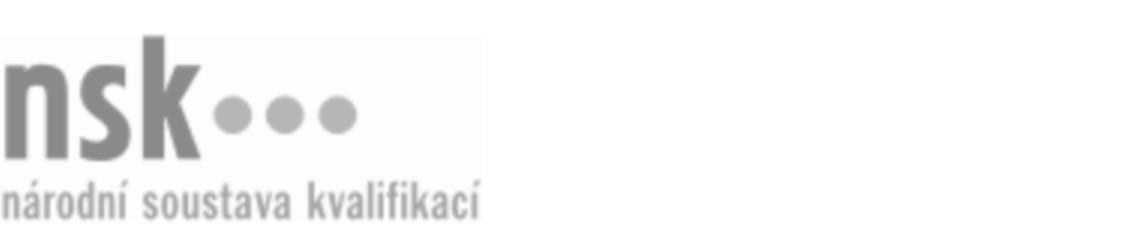 Autorizované osobyAutorizované osobyAutorizované osobyAutorizované osobyAutorizované osobyAutorizované osobyAutorizované osobyAutorizované osobyTechnik/technička řízení jakosti ve strojírenství (kód: 23-070-M) Technik/technička řízení jakosti ve strojírenství (kód: 23-070-M) Technik/technička řízení jakosti ve strojírenství (kód: 23-070-M) Technik/technička řízení jakosti ve strojírenství (kód: 23-070-M) Technik/technička řízení jakosti ve strojírenství (kód: 23-070-M) Technik/technička řízení jakosti ve strojírenství (kód: 23-070-M) Technik/technička řízení jakosti ve strojírenství (kód: 23-070-M) Technik/technička řízení jakosti ve strojírenství (kód: 23-070-M) Autorizující orgán:Autorizující orgán:Ministerstvo průmyslu a obchoduMinisterstvo průmyslu a obchoduMinisterstvo průmyslu a obchoduMinisterstvo průmyslu a obchoduMinisterstvo průmyslu a obchoduMinisterstvo průmyslu a obchoduMinisterstvo průmyslu a obchoduMinisterstvo průmyslu a obchoduMinisterstvo průmyslu a obchoduMinisterstvo průmyslu a obchoduMinisterstvo průmyslu a obchoduMinisterstvo průmyslu a obchoduSkupina oborů:Skupina oborů:Strojírenství a strojírenská výroba (kód: 23)Strojírenství a strojírenská výroba (kód: 23)Strojírenství a strojírenská výroba (kód: 23)Strojírenství a strojírenská výroba (kód: 23)Strojírenství a strojírenská výroba (kód: 23)Strojírenství a strojírenská výroba (kód: 23)Povolání:Povolání:Technik řízení jakosti ve strojírenstvíTechnik řízení jakosti ve strojírenstvíTechnik řízení jakosti ve strojírenstvíTechnik řízení jakosti ve strojírenstvíTechnik řízení jakosti ve strojírenstvíTechnik řízení jakosti ve strojírenstvíTechnik řízení jakosti ve strojírenstvíTechnik řízení jakosti ve strojírenstvíTechnik řízení jakosti ve strojírenstvíTechnik řízení jakosti ve strojírenstvíTechnik řízení jakosti ve strojírenstvíTechnik řízení jakosti ve strojírenstvíKvalifikační úroveň NSK - EQF:Kvalifikační úroveň NSK - EQF:444444Platnost standarduPlatnost standarduPlatnost standarduPlatnost standarduPlatnost standarduPlatnost standarduPlatnost standarduPlatnost standarduStandard je platný od: 21.10.2022Standard je platný od: 21.10.2022Standard je platný od: 21.10.2022Standard je platný od: 21.10.2022Standard je platný od: 21.10.2022Standard je platný od: 21.10.2022Standard je platný od: 21.10.2022Standard je platný od: 21.10.2022Technik/technička řízení jakosti ve strojírenství,  28.03.2024 23:20:54Technik/technička řízení jakosti ve strojírenství,  28.03.2024 23:20:54Technik/technička řízení jakosti ve strojírenství,  28.03.2024 23:20:54Technik/technička řízení jakosti ve strojírenství,  28.03.2024 23:20:54Technik/technička řízení jakosti ve strojírenství,  28.03.2024 23:20:54Strana 1 z 2Strana 1 z 2Autorizované osobyAutorizované osobyAutorizované osobyAutorizované osobyAutorizované osobyAutorizované osobyAutorizované osobyAutorizované osobyAutorizované osobyAutorizované osobyAutorizované osobyAutorizované osobyAutorizované osobyAutorizované osobyAutorizované osobyAutorizované osobyNázevNázevNázevNázevNázevNázevKontaktní adresaKontaktní adresa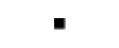 Neuron consulting, s.r.o.Neuron consulting, s.r.o.Neuron consulting, s.r.o.Neuron consulting, s.r.o.Neuron consulting, s.r.o.Jilemnického 1883/1, 74801 HlučínJilemnického 1883/1, 74801 HlučínNeuron consulting, s.r.o.Neuron consulting, s.r.o.Neuron consulting, s.r.o.Neuron consulting, s.r.o.Neuron consulting, s.r.o.Jilemnického 1883/1, 74801 HlučínJilemnického 1883/1, 74801 HlučínJilemnického 1883/1, 74801 HlučínJilemnického 1883/1, 74801 HlučínTechnik/technička řízení jakosti ve strojírenství,  28.03.2024 23:20:54Technik/technička řízení jakosti ve strojírenství,  28.03.2024 23:20:54Technik/technička řízení jakosti ve strojírenství,  28.03.2024 23:20:54Technik/technička řízení jakosti ve strojírenství,  28.03.2024 23:20:54Technik/technička řízení jakosti ve strojírenství,  28.03.2024 23:20:54Strana 2 z 2Strana 2 z 2